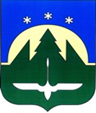 Городской округ Ханты-МансийскХанты-Мансийского автономного округа – ЮгрыДУМА ГОРОДА ХАНТЫ-МАНСИЙСКАРЕШЕНИЕ№ 423-VI РД		                                                         Принято									    24 апреля 2020 годаО внесении изменения в Решение Думы города Ханты-Мансийска                   от 30 ноября 2018 года № 306-VI РД «Об утверждении Положения                            о порядке принятия лицами, замещающими муниципальные должности на постоянной основе, почетных и специальных званий, наград и иных знаков отличия (за исключением научных и спортивных) иностранных государств, международных организаций, политических партий, иных общественных объединений и других организаций»В целях приведения муниципальных правовых актов в соответствие                        с действующим законодательством, на основании пункта 8 части 1 статьи 8.1.1 Закона Ханты-Мансийского автономного округа – Югры от 25 сентября 2008 года  № 86-оз «О мерах по противодействию коррупции в Ханты-Мансийском автономном округе – Югре», руководствуясь частью 1 статьи 69 Устава города                       Ханты-Мансийска,Дума города Ханты-Мансийска РЕШИЛА:1.Внести в пункт 1 приложения к Решению Думы города                          Ханты-Мансийска от 30 ноября 2018 года № 306-VI РД «Об утверждении Положения о порядке принятия лицами, замещающими муниципальные должности на постоянной основе, почетных и специальных званий, наград                   и иных знаков отличия (за исключением научных и спортивных) иностранных государств, международных организаций, политических партий, иных общественных объединений и других организаций» изменение, заменив слова «устанавливается порядок принятия лицами, замещающими муниципальные должности города Ханты-Мансийска» словами «устанавливается порядок принятия лицами, замещающими муниципальные должности в Думе города Ханты-Мансийска».2.Настоящее Решение вступает в силу после его официального опубликования.Председатель                                                                 ГлаваДумы города Ханты-Мансийска                               города Ханты-Мансийска_______________К.Л. Пенчуков                                 ____________ М.П. РяшинПодписано                                                                       Подписано24 апреля 2020 года                                                       24 апреля2020 года